New Member Application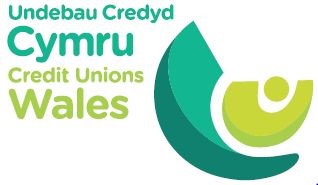 Head Office: Bridgend LifeSavers Credit Union, Merfield Close, Sarn, Bridgend, CF32 9SW  Tel: 01656 729912Email: info@blscu.co.uk Website: www.blscu.co.ukTown Centre Branch: Bridgend Lifesavers Credit Union, 1 Station Hill, Bridgend, CF31 1EA  Tel: 01656 667089 All information volunteered and noted in this document will be treated as strictly confidential byBridgend LifeSavers Credit Union Ltd.  It will only be dealt with by officers who have signed a declaration of confidentiality.Privacy PolicyIn accordance with the General Data Protection Regulation (GDPR), we will use your personal details for the purpose of managing your account with the Credit Union.   For more information on how we treat your personal data, please refer to our privacy policy which is available under ‘About Us’ on our website www.blscu.co.uk or email info@blscu.co.uk to request a copy.                                                                                                                                                                Mem No:Title:		    Surname:	       	 	                   Forenames(s):Middle Name(s):							     Date of Birth:               /               /NI NO:	Email:Home Tel No:	               Mobile No:Address:____________________________________________________________________________________________________________________________________ Post Code:_________________________No. of children under 16_________	Over 16 and dependent__________ Other dependents___________Is your home/owned/private rented/housing association / living with family/friends/other (please circle) If other please specify: ___________________________________________________________________Employment DetailsPlease circle to show your present status: Employed/Unemployed/ Self Employed/Retired/Homemaker/StudentIf employed, please state your occupation:_____________________________________________________________________________Name of employer:_______________________________________________________________________Employers address:_______________________________________________________________________Work’s Tel No:___________________________________________________________________________Can we contact you on this number? Yes/No (Please circle)With the application, you will need to provide at least two forms of the following identification. We require one from Table A and 1 from Table B or two from Table AIf you do not have any of these documents, please let us know. There are many more documents that can be used. We would like to help you open a Credit Union account.Beneficiary FormIn the event of my death, I nominate the person named below as my beneficiary to receive all my shares and any sums payable under the life insurance scheme of the Credit Union.I (your name):_______________________________  Of (address):________________________________________________________________________________________________________________________________________ A member of Bridgend Lifesavers Credit Union Ltd, hereby nominate (person to whom you wish to leave your money)Name:______________________________________Of(address):______________________________________________________________________ Relationship to the member:__________________________________________Beneficiary Contact No:___________________________________________________________________________As the person to whom there shall be transferred, at my decease, such property in the Credit Union, as may be mine at the time of my decease, whether in shares or otherwise.Your Signature:_______________________________	Credit Union Officer:_______________________________ Date:_______________________________________	Date:____________________________________________DeclarationBy signing below, I acknowledge that I have received the Financial Services Compensation Scheme Information Sheet which I have read and understood in full.I hereby apply for membership and agree to abide by the rules of Bridgend LifeSavers Credit Union Ltd. I declare that the above information given by me on this form is true and correct to the best of my knowledge. The minimum deposit required to open an account is £2. £1 is for the membership fee and £1 will be deposited to your savings account.Signature:_______________________________________   Date:_________________________________________Print Name:_____________________________________   Credit Union Officer:______________________________Section ASection BValid PassportUtility Bill (Not Mobile Statement)Current Driving LicenceBenefits Letter and Housing Association LetterBirth CertificateT.V. Licence Benefit letterNHS Doctors Letter 